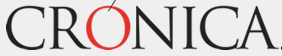 29-05-17Hugo Ruvalcaba http://www.cronica.com.mx/notas/2017/1025811.htmlHaitianos aún no desalojan albergues de BC destinados a repatriadosProblema. El plazo terminó el 30 de abril pasado. Aunque algunos ya tienen empleo, la mayoría permanece en las casas de migrantes al no encontrar fiador para irse a rentar, en medio de la amenaza de una deportación masiva de mexicanos en EUEl gobierno de Estados Unidos ha abierto la posibilidad de que los haitianos obtengan el estatus de protección temporal para migrantes, por lo que se espera que una parte de quienes están actualmente en territorio mexicano busquen nuevamente llegar al vecino país. En tanto, ¿qué hacer con los haitianos que están ocupando lugares en casas de migrantes a las que llegarán, tarde o temprano, las deportaciones de mexicanos que realice la administración Trump? El subdelegado del Instituto Nacional de Migración, Luis Humberto López Torres, dijo a Crónica que en los últimos días algunos haitianos han vuelto a comentar la posibilidad de ir a Estados Unidos, aunque van por vía doble y también están tramitando la regularización de su estancia en México. Sergio Tamai Quintero, presidente de la agrupación Ángeles sin Fronteras, dijo que hasta el momento no existe mucha claridad con respecto a esta medida del gobierno norteamericano. Therese y Didier, quienes llegaron juntos a México provenientes de Brasil, y salieron de Haití desde el terremoto del 2010, indicaron que aunque el decreto del gobierno norteamericano parece esperanzador, no los exime de ser deportados si se atreviesen a pasar la frontera. “Mejor esperamos, estamos haciendo los trámites para ser legales en México, aquí nos han tratado bien y estamos mejor que en Haití. Ya después, si se arregla todo en Estados Unidos, quizá buscaríamos establecernos allá”, dijo Didier. A pesar de que aún muchos de los migrantes haitianos no han culminado sus trámites de regularización en México, en Baja California ya hay 400 de ellos en el sector formal laboral. Lo anterior genera mayor estabilidad y certidumbre, suficiente para que desistan de emigrar a Estados Unidos, señaló la titular estatal del Trabajo y Previsión Social, Juana Laura Pérez Floriano. No obstante que el gobierno mexicano a través del Instituto Nacional de Migración otorgó facilidades para que se regularicen los migrantes haitianos y afrodescendientes que se quedaron varados en la frontera de Baja California, el 70 por ciento de estos ha decidido acogerse a la estancia legal bajo la figura de “refugiado”. En la opinión de Carlos Mora, presidente del Consejo Estatal del Migrante, y otros activistas consultados por Crónica, la razón por la cual muchos han optado por la solicitud de refugio es porque se trata del camino legal que han seguido para pedir asilo en Estados Unidos. Les ayuda que Haití es un país vulnerable que se ha visto devastado en los últimos años, sobre todo por fenómenos naturales. El gobierno mexicano instaló un módulo en conjunto con la embajada de Haití a efectos de que sea más sencillo para los migrantes de este país agilizar los trámites que les permitan una estancia legal. Jean Louis Moidon, quien llegó a Mexicali desde agosto del año pasado, en plenos meses de la afluencia de migrantes afrodescendientes, dijo que “la experiencia que hemos tenido en otros países es que si solicitas asilo como refugiado, hay mayor probabilidad de que no te deporten… y yo no puedo volver a Haití”. SE ACABÓ EL PLAZO EN ALBERGUES. El pasado 30 de abril fue la fecha que se estableció como plazo para que los migrantes haitianos abandonaran los albergues temporales —algunos llevan casi un año en ellos—, pero los haitianos siguen allí. Algunos ya con trabajo, no pueden rentar viviendas debido a la carencia de fiador. Los administradores de los albergues quieren los lugares disponibles, sobre todo por el temor a las  deportaciones de mexicanos que decida realizar la administración Trump. El delegado de la Secretaría de Gobernación, José Luis Hernández Ibarra, aseguró que este acuerdo, que los haitianos salgan de los albergues, se dio en una sesión del Consejo Estatal del Migrante y que incluso los activistas, grupos religiosos y demás actores involucrados en el tema están de acuerdo. Jean Touré, quien es uno de los migrantes de Haití establecidos en Mexicali, ya tuvo la suerte de conseguir un pequeño departamento en las inmediaciones del Centro Histórico. El casero accedió a rentarle un primer mes en lo que conseguía un fiador, por lo que al platicar su situación en el Hotel del Migrante, uno de los benefactores del lugar lo ayudó con el requisito y pudo establecerse. Sin embargo, la mayor parte de los haitianos no ha logrado que alguna persona acepte ser su fiador. El delegado de la Secretaría de Gobernación, José Luis Hernández Ibarra, refirió que en la última reunión interinstitucional se propuso que los ayuntamientos ayuden a los migrantes con ese trámite, es decir, que se conviertan en los fiadores. Al respecto, Sergio Tamai Quintero, encargado del Hotel del Migrante, dijo que aunque se trató de un acuerdo en sesión, no ha desalojado a la población afrodescendiente. “Muy pocos se han ido y no puedo correrlos; si se viene una deportación masiva de mexicanos, ya veré cómo acondicionar el lugar, pero a nadie le puedo negar el techo. Sé que la mayoría de los albergues han decidido lo mismo, y como se ha podido hemos ayudado a los que se han salido para que obtengan el fiador o algún otro requisito que les pidan”, indicó. Dudiet Boudé es uno de los migrantes que hasta ahora no ha podido mudarse a un cuarto o departamento. En su caso, además del fiador, no ha logrado reunir la cantidad necesaria, pues parte del dinero que obtiene en la venta de dulces en los cruceros de la ciudad se lo envía a sus padres en Puerto Príncipe. Es mecánico de oficio y recientemente varios repartidores de mercancías que trabajan en la antigua Central de Abastos de la ciudad le pidieron que les revise sus vehículos. Hay para él una luz de esperanza, si consigue varios clientes a los que repare el auto, podrá buscarse una vivienda en renta, “yo mismo quiero ya vivir en mi propia casa o cuarto, estoy muy agradecido con la gente de la Casa del Migrante, pero debo buscar hacer mi vida…”.